Name Class Date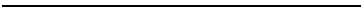 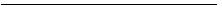 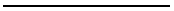 Pre-reading Homework #2Section 2-3  Carbon Compounds  (pages 44-48) •  What are the functions of each group of organic compounds?Lipids   (pages 46-47)13.	What kinds of atoms are lipids mostly made of? 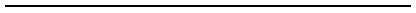 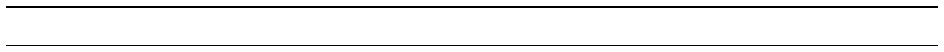 14.	What are three common categories of lipids?
a.     b.     c. 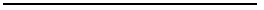 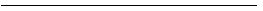 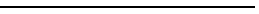 Many lipids are formed when a glycerol molecule combines with compounds called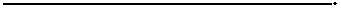 Circle the letter of each way that fats are used in living things.a.	As parts of biological membranesb.	To store energyc.	To give plants rigidityd.	As chemical messengers17.	Complete the table about lipids.LIPIDSKind of LipidDescriptionEach carbon atom in a lipid’s fatty acid chain is joined to another carbon atom by a single bond.UnsaturatedA lipid’s fatty acids contain more than one double bond.